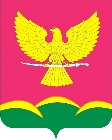 АДМИНИСТРАЦИЯ НОВОТИТАРОВСКОГОСЕЛЬСКОГО ПОСЕЛЕНИЯ ДИНСКОГО РАЙОНАПОСТАНОВЛЕНИЕот 27.12.2021                                                                                              № 691станица НовотитаровскаяОб исключении из реестра муниципальной собственности Новотитаровского сельского поселения Динского района муниципального имуществаВ соответствии с Федеральным законом от 06.10.2003 г. № 131-ФЗ «Об общих принципах организации местного самоуправления в Российской Федерации», на основании статей 62, 63 Устава Новотитаровского сельского поселения Динского района, заявки об исключении из перечня основных средств имущества МКУ «Централизованная бухгалтерия» Новотитаровского сельского поселения, акта осмотра муниципального имущества, находящегося по адресу: станица Новотитаровская, ул. Советская, 63, от 13.12.2021,                        п о с т а н о в л я ю:Внести изменения в реестр муниципальной собственности Новотитаровского сельского поселения Динского района (МКУ ЦБ НСП), согласно перечню (Приложение).Специалисту 1 категории финансово-экономического отдела администрации Новотитаровского сельского поселения (Грекова) внести изменения в реестр муниципальной собственности Новотитаровского сельского поселения Динского района, согласно перечню (Приложение).Директору муниципального казенного учреждения «Централизованная бухгалтерия Новотитаровского сельского поселения (Луговская) исключить из основных средств муниципальное имущество, согласно перечню (Приложение).Контроль за выполнением настоящего постановления оставляю за собой.Постановление вступает в силу со дня его подписания.Исполняющий обязанностиглавы Новотитаровскогосельского поселения							           Г.Н. ЧернышПриложениек постановлению администрацииНовотитаровского сельскогопоселения Динского районаот 27.12.2021 № 691ПЕРЕЧЕНЬосновных средств исключаемых из реестра муниципальной собственности Новотитаровского сельского поселения (МКУ ЦБ НСП)Начальник финансово-экономического отдела						       А. А. Кожевникова№ п/пНаименованиеИнвентарный номерБалансовая стоимость, руб.1Кресло оператора «Ирис» с подлокотниками, черное TW-11. ш/к 89744 1101360015000014 985,002Кресло оператора «Ирис» с подлокотниками, черное TW-11. ш/к 89744 1101360015000024 985,003Кресло оператора «Ирис» с подлокотниками, черное TW-11. ш/к 89744 1101360015000034 985,004Кресло оператора «Ирис» с подлокотниками, черное TW-11. ш/к 89744 1101360015000044 985,005Кресло оператора «Ирис» с подлокотниками, черное TW-11. ш/к 89744 1101360015000054 985,00